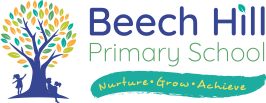 BEECH HILL PRIMARY SCHOOL, Luton, Headteacher:  Mr C Davidson				 			Tel: (01582) 429434Deputy Headteacher: Miss N Carson						            Fax: (01582) 487680	 								email: admin@beechhillprimary.com                                                                                                                      www.beechhillprimary.comVACANCYKS 2 CLASS TEACHER/YEAR LEADER MPS 1 £25,714 TO UPS £41,604 per annum (TLR 2 £2796 dependant on experience)We are seeking a good/outstanding classroom teacher with enthusiasm to work with our dedicated staff to ensure that every child in our care reaches their full potential.  Beech Hill Primary School serves a diverse, multi-cultural community. A ‘Good’ school rated by Ofsted in October 2021. We are committed to improving attainment and providing a curriculum that will motivate, challenge and engage.The successful candidate will:Use space to create an effective and stimulating environment for teaching and learning.Be passionate about making a real difference to the lives of our children.Have high expectations for children’s achievement and behaviour.Demonstrate excellent classroom practice.Be able to build good relationships with children, staff and parents.In exchange for a dedicated teacher(s), we are proud to offer a:A friendly, supportive Senior Leadership TeamEnthusiastic hardworking staff.Highly motivated children who are well behaved, eager to learn and a delight to teach.Excellent continuing professional development.A pleasant and well-resourced environment.Applicants for these public-facing posts will need to demonstrate the ability to converse, and provide effective help or advice, fluently in spoken English.Closing date: Thursday 10th February 2022 @ 10amInterviews: Monday 21st February 2022Start Date: April 2022Informal visits are warmly encouraged. To arrange this and for further information about the position and how to apply please contact our Personnel Officer, Mary Hull  on 01582 393452 or email mary.hull@beechhillprimary.com.  Applications to be submitted via www.mynewterm.comCVs will not be accepted for any posts based in schools.The school is committed to safeguarding and promoting the welfare of children and expects all staff to share this commitment.Applicants must be willing to undergo child protection screening appropriate to the post, including checks with past employers and the Disclosure Barring Service.